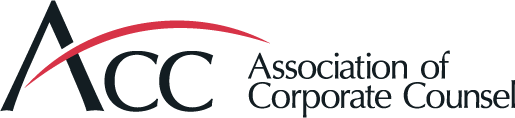 MemoTo:	Financial Services Network LeadershipFrom:	LaToya Tapscott, Networks ManagerDate:	December 5, 2020Re:	2021 Annual Meeting Call for Programs Data In anticipation of the 2020 Annual Meeting Call for Programs opening on December 8, 2020, below you will find data to aid the Financial Services Network in developing its program submissions. All data provided is representative of relevant activity from the past two fiscal years (October 1, 2018 through September 30, 2020).2018-2020 Annual Meeting Financial Services Network submissions2019-2020 Financial Services Network member survey suggested topicsMost popular topics, in decreasing order:CCPA and GDPR UpdateThe growing use of Digital Technology in the Financial Services SectorDevelopments of state regulation over Fintech companiesContract Negotiations and ClausesCareer Development - Developing Management Skills of the General CounselCFPB Regulatory UpdateServing on a Board of Directors - Where to Start and How to Grow to Your SkillsAdditional suggestions:2018-2020 Financial Services Network Webcast & Legal Quick Hit Attendance NumbersAPAC Call (APAC) – One-hour live presentations on the latest legal trends affecting organizations in the Asia-Pacific region and multinational companies. Available live or on-demand through the ACC Education Archive. CLE/CPD credit available for a fee.EMEA Call (EMEA) – Thirty-minute-one hour live presentations on the latest legal trends affecting organizations in Europe, Africa, and/or the Middle East and multinational companies. Available live or on-demand through the ACC Education Archive. No CLE/CPD credit available.Legal Quick Hit (LQH) – Short (20 to 40-minute) presentations on the latest legal trends made on the monthly Network Teleconference calls. Available live or on-demand through the ACC Education Archive. No CLE/CPD credit available.Roundtable Discussion (R) – Thirty-minute-one hour live presentations on the latest legal trends featuring an interactive discussion between two or more industry or topic area experts. Available live or on-demand through the ACC Education Archive. No CLE/CPD credit available.Webcast (W) – One-hour live presentations on the latest legal trends. Available live or on-demand through the ACC Education Archive. CLE/CPD credit available for a fee.2017-2019 Popular Financial Services Network Legal ResourceS(The resources below include all resources during the period with 100 or more views)Popular Financial Services Network eGroup Discussion Topics(The topics below include all substantive eGroup discussions during the period with 5 or more replies)Important DatesSessionAttendees20202020Currency and Cryptocurrency at a Crossroads69LIBOR is Leaving in 2021: What You Need to Know70Be Prepared for the Decade Ahead. The Nuts and Bolts of Vendor Management ComplianceDeferred to 20212020 Vision: What’s Your Ethical Obligation to Keep Data Safe?DeclinedData Security and Privacy Are Still Consumer Protection IssuesDeclined20192019FinTech 2.0, The Next Generation: Successes and Failures in Financial Technology Innovation in the Current Decade113Call Me Maybe? The Financial Services Perspective on the Telephone Consumer Protection Act74Cybersecurity Crisis: A Financial Services General Counsel’s Role Before and After Cybersecurity Attack162Regulatory NOW: Securities Regulation in 2019DeclinedUnlimited Regulation, Limited Resources: Prioritizing for Financial Services AttorneysDeclined2018 2018 Beyond Bitcoin: Regulatory Developments in Digital Currencies, Initial Coin Offerings and Tokens149Financial Services: New Technologies and New Opportunities (Beyond Blockchain)161Do’s and Don’ts for Social Media in the Financial Services Industry148Cybersecurity In Crisis: General Counsel’s Role Before and After a Cybersecurity AttackDeclinedWhat Happens in Vegas Does Not Always Stay in Vegas: Why Your Firm Needs to Know about Data Protection in All Jurisdictions It Does BusinessDeclinedCallblocking technologyStill "Madden"-ing? The Judicial uncertainty of the Valid-When-Made doctrine in the wake of the "Madden v. Midland Funding" ruling and can Congress or the Executive Branch save the longstanding legal standard?I'd love to see what AI can do for the in-house legal department -- something concrete.I would like to get an update on fintech charter developments (where are we at with it? has anyone applied? been approved? etc.).Faster paymentsCannabisGeneral updates on the market and thoughts on the forecast for the next several months.DateEvent TitleEvent TypeViews2018-20202018-20202018-20202018-20209/23/2020Co-sponsored LQH with IT, Privacy, & eCommerce and Women in the House
Basic Cybertech for Lawyers: How to Make Sense of a "Pen Test" Forensic ReportLQH2379/16/2020PPP Loans: The Government Starts To Review and AuditLQH347/29/2020Annual Supreme Court in ReviewLQH326/24/2020Money Transmission, Payments, and Fintech UpdateLQH375/14/2020Force Majeure and Impossibility of Performance in the Covid-19 Present – A Practical UnderstandingLQH3245/7/2020Co-sponsored LQH with Real Estate & Women in the House
The Return to WorkLQH875/6/2020COVID-19 and Insurance: Best Practices Now and Moving ForwardLQH655/5/2020COVID-Related Delays or Disruption to U.S. Remediation Work: Immediate Actions and Future PlanningLQH134/29/2020Small Business Administration’s PPP Loan: Forgiveness and Next StepsLQH2224/2/2020Small Business Loans in the CARES Act: Considerations for Borrowers and LendersW5334/1/2020Co-sponsored LQH with Real Estate & Women in the House
How Boards are Navigating the Coronavirus (COVID 19) PandemicLQH633/25/20The CFPB – Here today, Gone Tomorrow?  What does that mean for the Financial Services Industry?LQH143/24/2020Navigating an Evolving Insurance Landscape in the Face of the Coronavirus (COVID-19) PandemicLQH1293/17/2020Co-sponsored LQH with Real Estate
Confronting COVID-19:  What Every Employer Needs to Know Right NowLQH4402/26/20Millennials in the Workforce: Income-Share Agreements and Consumer Financial Services in the Gig EconomyLQH191/29/20Are We Going to Have a Fintech Charter: An Update On Where We Are Going NextLQH1912/11/2019Co-sponsored LQH with Real Estate & Employment & Labor Law
The New Norm:  Employment Law Challenges and Changes for Employers in 2020LQH18211/13/2019Co-sponsored LQH with Real Estate
The Final Countdown to the Implementation of the California Consumer Privacy ActLQH11010/23/2019Preparing for the Open and Hidden Litigation Risks of the CCPALQH17010/16/2019E-Signature Today: Law, Innovation, and GrowthLQH899/25/2019Convenience Fees – Not so convenient after all?LQH237/24/2019Annual Supreme Court Year in ReviewLQH366/26/2019Algorithms, Artificial Intelligence & Attorneys—The New Age for Financial Services InstitutionsLQH346/12/2019EMEA: Brexit - Financial Services UpdateEMEA165/22/2019Financial Services Regulatory UpdateLQH184/24/2019New York’s BitLicense for Virtual Currency Business Activities – A Regulatory PerspectiveLQH123/27/2019Data and Cybersecurity: A Review of the Hot Issues Confronting Financial Services CompaniesLQH772/27/2019Practical Problems and Litigation Trends Under the FCRALQH231/23/2019FCPA, Anti-corruption, and Cybersecurity-Compliance and the LawLQH4511/28/2018Fintech in 2018 (The Year in Review): Regulatory Developments from the FinTech Charter to the Recent FTC OrdersLQH20Resource TitleResource TypeViews2019-2020No Resources Submitted2018-2019No Resources Submitted2017-2018What to Do When You Can’t Comply Foreign Sovereign Compulsion as a Potential Defense to Conflicts between US Discovery Obligations and the GDPRQuickCounsel89Ten Tips to Avoid Needless Conflict with a Former Employee WitnessTop Ten190DateSubject2018-202012/10/2018domesticating a judgment in FL5/15/2019Insurance Coverage Counsel9/11/2019Referral Needed - State Money Transmitter Laws11/29/2018Recommendations for MA Corporate Governance Counsel3/23/2019CCPA4/29/2019Outside Counsel Recommendation in Florida8/5/2019Fintech Law Firm3/3/2019New York City litigator4/24/2019Referral: Insurance Regulatory Counsel - Minnesota/Minneapolis7/30/2019Creation of Captive Law Firm6/10/2020Recommendation for FinTech Outside Counsel - consumer lending                 Item                Date                Date Program Idea Submission Deadline Program Idea Submission Deadline Wed., Feb. 3, 2021 Program Selection Notifications Sent Program Selection Notifications Sent Wed., March 31, 2021 Program Organizer Submission Deadline* Program Organizer Submission Deadline* Wed., April 14, 2021 Speaker Submission Deadline* Speaker Submission Deadline* Fri., June 4, 2021 Course Material Submission Deadline Course Material Submission Deadline Tues., Aug. 31, 2021 